     OFFICE INFORMATION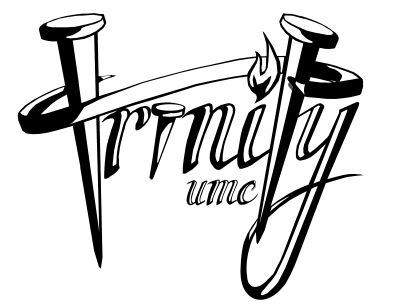 Monday – Friday,    8:30AM - Noon     Phone:  618-932-2866     Fax/Voice:  618-937-2118Website:  www.wftrinity.comE-mail: trinityumc@wftrinity.com   				                  304 N. SUNNY SLOPE ST.                                                                       WEST FRANKFORT, IL  62896Lent = New LifeWhat is the etymology of the term “Lent?” I wish I could tell you it has some sort of deep spiritual origin…except it doesn’t. No, the word “Lent” comes from an old English term which simply means “spring season.” If you trace the word further back in history, the word more than likely originally meant “lengthen.” It was a reference to the lengthening of days during springtime. Yet the analogy of the period of time leading up to Easter compared to the “spring season” is profound for the follower of Christ. As spring emerges, new life “springs forth” all around us. Birds begin to sing. Flowers bud and bloom. Grass grows. The sun remains longer in the sky above, and its rays increase in strength. It’s very similar to our new life when we commit to Christ (and renew our faith in Him). We burst forth in song once again. Methodists have always been known for their energetic and spirited singing to the Lord. Like the birds of spring, we now have something to sing about. Like flowers that bud and bloom, our lives begin to flower as God intended when we receive Jesus into our hearts. Our souls, which were dormant, have found new life! More precisely, our “dead” souls have been resurrected. Praise be to God! Let’s sing all the daylong!As in the spring when the days grow longer, the daylight in our souls also begin to subdue the darkness. Our sins are forgiven! We feel alive once again. Those areas in our souls which we have yet to surrender to Christ are now under supreme duress. We have more and more light emerging from our hearts and less and less darkness. We are becoming more like Christ.Finally, just as the rays of the sun are strengthening in the spring, our spirits are strengthening each and every day. We are becoming more powerful in the Spirit. We are now able to make a positive and eternal impact on our world. “I can do all things through Christ who strengthens me” (Philippians 4:13, NKJV). YOU can do all things through Christ who gives you strength!So, this spring as we commit and/or renew our faith in Christ, may the changes we see all around remind us of our new life in Christ Jesus!Living the GodLife,			      Pastor Joey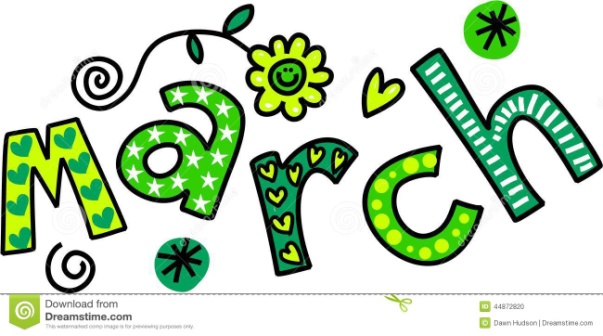 PRAYER IN CHAPEL…every Thursday night through Lent, 6PM-7PM, ending on April 9, in the Chapel.  Everyone is welcome.  Come & go as you please – stay for 5 minutes or the entire hour!   Julie Glodich will be there to pray with you/for you, or you can pray by yourself.PRAYER BEFORE WORSHIP…every Sunday at 9:45 from now through Lent – ending on Easter Sunday.  Meet others who will be praying at the front of the Worship Center.  Jan Farkas will be leading this group.  Everyone is welcome.DAYLIGHT SAVINGS TIME…will begin Sunday, March 8!!  Make sure to SPRING FORWARD by setting clocks up one hour at 2AM OR before you go to bed Saturday night!!SPECIAL SERVICE…on Sunday, March 15, 6PM.  Pastor Shane Bishop of Christ church in Fairview Heights will be our guest speaker.  The theme of the service is “The Power of the Holy Spirit in the Church”.  Hope to see you all there.PANCAKE BREAKFAST FUNDRAISER…for the Downtown Beautification Group will be held at Trinity on Saturday, March 21, 7AM-11AM.  Tickets are $8 for adults, $2 for children 6 and under and can be purchased from Connie Howard, Danella Dimmick or Sharon Lude.YOUTH BBQ FUNDRAISER…will be held on Sunday, March 22, immediately following Worship.  ALL proceeds from the lunch will be used to help our youth with the cost of camp this summer!  Make plans now to stay & have lunch!  Carry outs will be available.CHILDREN’S TEAM MEETING…Wednesday, March 25, 7PM.  It is important for All team members to attend this, and all, meetings.  Contact Kayla Nail (217-851-0586) if you have questionsSTAFF MEETING…every Monday 8:30AM in the Joy Room.VBS VOLUNTEERS…are needed in all areas!!  It takes many hands to make a VBS successful – are you willing to use yours??  There is a specific need for a teacher in the 3rd/4th grade class, as well as the 5th/6th grade class.  If this, or anything else, is something you would like to help with, contact Kayla Nail at 217-851-0586.  VBS is scheduled for July 19-23, 5PM-8PM.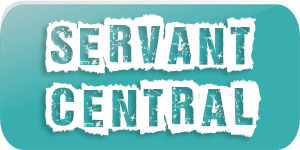 FOR THE MONTH…GREETERS:  Jackie Wilson, Faye Grzanich & Kaye McClintock                                                      USHERS:     Jack Calvert, Hadin Restivo, Andrew Woolard, 		Gavyn Woolard, Garrett Britton, Gary HoodDOORPERSON:  Tim WeaverMarch 1NURSERY:  Kim Fleck & Hannah AdkinsJAM:   Martha Swift, Matt Jacobs, Andrew Jacobs, Bella Wilson, Adam Milligan March 8NURSERY:  Sara Jacobs & Aleah Russell JAM:  Jackie Wilson, Samantha Mize, Paige Mize, Morgan Reiger, Aleah RussellMarch 15NURSERY:  Jan Farkas & Emma ChickJAM:  Kayla Nail, Johnny Mize, Jesse Helfrich, Emma Chick, Zachary Helfrich March 22NURSERY:  Jane Murphy & Hannah AdkinsJAM:  Martha Swift, Matt Jacobs, Andrew Jacobs, Bella WilsonMarch 29NURSERY:  Kim Fleck & Hannah AdkinsJAM:   Jackie Wilson, Samantha Mize, Paige Mize, Morgan Reiger, Aleah Russell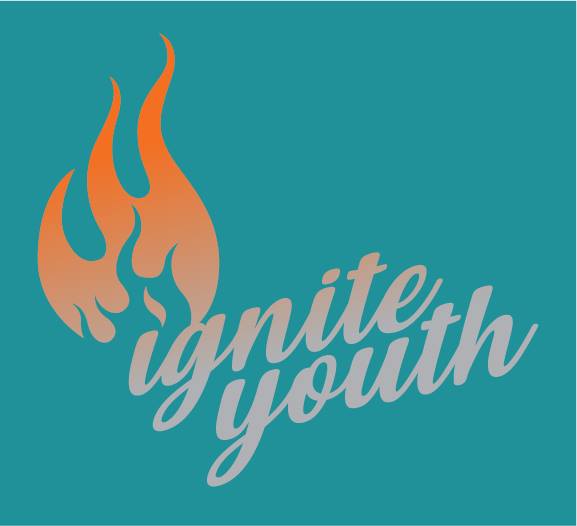 YOUTH TEAM MEETING…Wednesday, March 4, 7PM in the JAM Room.7TH DAY SLUMBER CONCERT…Saturday, March 14 at First UMC in Metropolis.  Tickets are $5 each.   Feel free to bring money for souvenirs.  We will leave the church PROMPTLY at 5:45pm.SPECIAL SERVICE…Sunday, March 15, 5PM with Pastor Shane Bishop.  Youth will attend the regular service following at 6PM.BBQ PREP DAY…Saturday, March 21, 12PM-3PM.  Remember that your attendance at fundraiser events helps toward your cost of camp!  Not to mention, your help is needed!!BBQ FUNDRAISER…Sunday, March 22, immediately following Worship.  You need to be in the kitchen BY 9AM!!  Wear your Ignite Youth t-shirt if you have one.NO YOUTH…Sunday, March 22.WEDNESDAY ACTIVITIES… each Wednesday from 6PM-8PM.SUNDAY NIGHT LIVE…EVERY Sunday, 5PM.  Worship, Bible & Fun!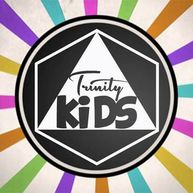 LIGHT KIDS CONFERENCE…deadline is Sunday, March 1.  The conference date is Saturday, March 21 at Aldersgate UMC in Marion. You will leave the church PROMPTLY at 8:15AM(be here at 8AM so we can get settled in the van) and return back to church at approximately 2:30PM.  This Conference is for kids grades 1st-5th.   Admission is paid by the Light Fund, but kids can bring money for any souvenirs.  Lunch will be provided!  PARENTS – if you would like to volunteer to go along, please let Kayla Nail know 217-851-0586.MOVIE NIGHT…Friday, March 13, 6PM-8PM.  Feature presentation will be Frozen 2.  Come join us for free popcorn, drinks & candy, as well as the movie!  Make sure to bring friends!!ANNUAL FOOT WASHING…will be Wednesday, March 25 in the Chapel.  Jon Alexander will assist.CHILDREN’S TEAM MEETING…Wednesday, March 25, 7PM.WEDNESDAY ACTIVITIES… each Wednesday from 5PM-7PM.  PARENTS --- ALL children MUST BE SIGNED IN & OUT by a parent or guardian.  This is for the safety of your children!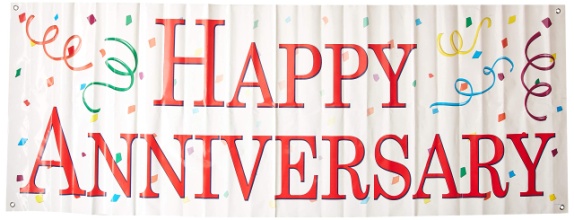 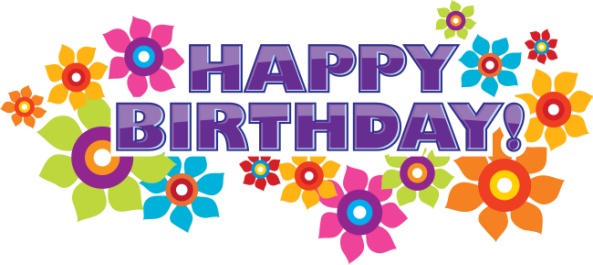 1	Tonya Helfrich		     12, 1988  Pastor Joey	2	Sara Chick		                                            & Patti Dunning	       4	Patti Dunning				5	Bertha Johnson	Steve Heyder7	Linda Lambert12	Jackie Wilson	Sophia Chambers	14	Heather Schultz15 	Harper Woolard  	         	                 	Tatum Maddox16	Lori Hawkins	18	Tim Weaver20	Lane Murphy           23	Jesse Helfrich 28	Lucas Willmore29	Marah Willmore	Jewel Howard30	Travis Finney31	Amy Bates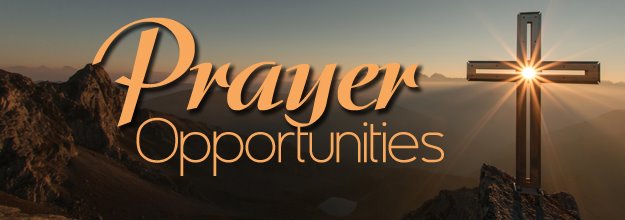 LADIES PRAYER – Mondays, 6:30PM in Joy RoomMEN’S PRAYER – Tuesday, 6AM in JAM RoomPRAYER FOR ALL – Wednesdays, 9AM in Situation Room                          LOOK INSIDE FOR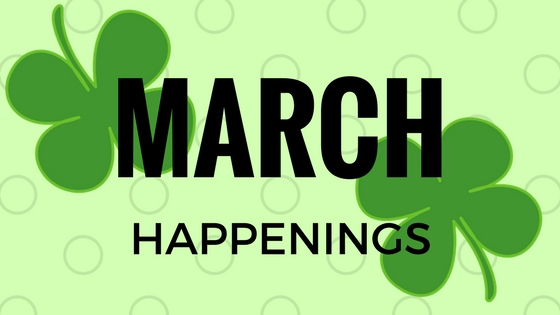 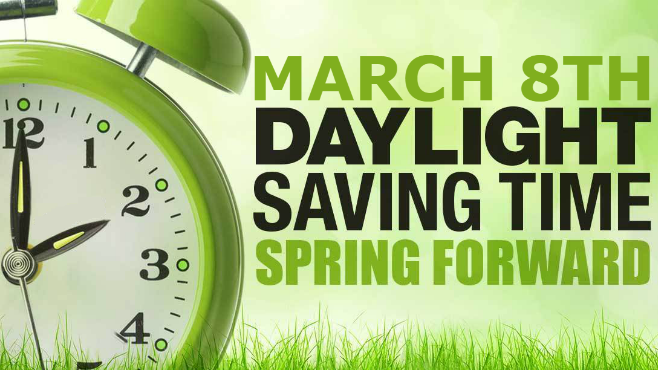                            CHANGE SMOKE ALARM BATTERIES